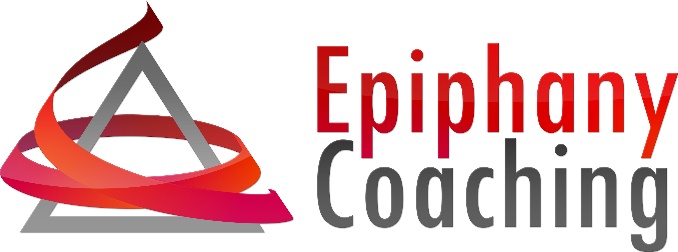 ValuesValues From Coaching Questions by Tony Stoltzfus, 2008 and the Coaching Tools CompanyIntegrityFreedomRelationshipFinancial IndependenceHonestyExplorationTeam StewardshipGenuinenessCreativityCommunityFrugalityAuthenticityFunBelongingOverflowAccountabilityArtisticDepthSharingDo what you saySpontaneityBeing knownBenevolenceDirectnessFlexibilityIntimacyLife-long learningSincerityKnowledgeCommitmentInvestmentStrengthIdentityFriendshipSuccessCharacterThe SearchCommunicationRecognitionFollow-throughMeaningGentlenessCommunity InvolvementSacrificeInfluenceCompassionCareer advancementLegacyTruthCaringEfficiencyFamilyPassionEmotionAccomplishmentMarriageSeeing the worldSpiritual lifeFocusDuty AdventureHealthPurposeHonorDiversityDevotionAchievementHeritageTravelPassionate pursuitBuildingResponsibilityChangeWorshipLeadershipHarmonyMovementGenerosityMasterySecurityNew ChallengesServiceCompetenceStabilityOpportunityReflectionPrecisionPeaceEnthusiasmReaching OutExcellenceHomeStarting ThingsEvangelismDoing it wellThoughtfulnessEntrepreneurialChange the worldPlanningPracticalityMotivationHospitalityBeing knowledgeableNurtureProgressConcernPrinciplesLoveInspirationIntegrationRationalityBeautyRenewalMaking a differenceNatureRomanceHealingVolunteeringThe outdoorsBalance BoldnessCalmCollaborationConnectednessConfidenceContentmentContributionCourageIntegrityCuriosityKindnessDiscoveryEaseEmpowermentFairnessFlexibilityGrowthHappinessForgivenessFreedomHumorIdealismIndependenceInnovationIntuitionListeningOptimismOrderlinessParticipationPartnershipPatiencePresenceProductivityRecognitionRespectResourcefulnessRomanceSafetySelf-esteemSimplicityThankfulnessToleranceTrustUnderstandingUnityVitalityWisdom